Об утверждении Порядка предоставления муниципальной преференции товаропроизводителям - субъектам малого и среднего предпринимательства путем предоставления права на размещение нестационарных торговых объектов без проведения торгов на безвозмездной основе на территории Алатырского муниципального округа Чувашской РеспубликиВ соответствии с Гражданским кодексом Российской Федерации, Земельным кодексом Российской Федерации, Федеральными законами от 06.10.2003 № 131-ФЗ «Об общих принципах организации местного самоуправления в Российской Федерации», от 26.07.2006 № 135-ФЗ «О защите конкуренции», от 24.07.2007 № 209-ФЗ«О развитии малого и среднего предпринимательства в Российской Федерации», от 28.12.2009 № 381-ФЗ «Об основах государственного регулирования торговой деятельности в Российской Федерации», администрация Алатырского муниципального округапостановляет:Утвердить прилагаемый Порядок предоставления муниципальной преференции товаропроизводителям - субъектам малого и среднего предпринимательства путем предоставления права на размещение нестационарных торговых объектов без проведения торгов на безвозмездной основе на территории Алатырского муниципального округа Чувашской Республики.Контроль за исполнением настоящего постановления возложить на начальника отдела экономики и муниципального имущества администрации Алатырского муниципального округа.Настоящее постановление вступает в силу со дня его официального опубликования.Глава Алатырскогомуниципального округа                                                                                         Н.И. ШпилеваяУТВЕРЖДЕНпостановлением администрации Алатырского муниципального округаот      04.12.2023 № 1079ПОРЯДОКпредоставления муниципальной преференции товаропроизводителям - субъектам малого и среднего предпринимательства путем предоставления права на размещение нестационарных торговых объектов без проведения торгов на безвозмездной основе на территории  Алатырского муниципального округа Чувашской Республики1. Общие положения1.1. Порядок предоставления муниципальной преференции товаропроизводителям - субъектам малого и среднего предпринимательства путем предоставления права на размещение нестационарных торговых объектов без проведения торгов на безвозмездной основе на территории Алатырского муниципального округа Чувашской Республики (далее - Порядок) разработан в соответствии с Федеральными законами от 06.10.2003 № 131-ФЗ «Об общих принципах организации местного самоуправления в Российской Федерации», от 26.07.2006 № 135-ФЗ «О защите конкуренции», от 24.07.2007 № 209-ФЗ«О развитии малого и среднего предпринимательства в Российской Федерации», от 28.12.2009 № 381-ФЗ «Об основах государственного регулирования торговой деятельности в Российской Федерации», письмом Федеральной антимонопольной службы от 23.06.2020 № АД/52718/20 «О предоставлении муниципальных преференций производителям товаров при организации нестационарной и мобильной торговли», муниципальной программой Алатырского муниципального округа Чувашской Республики «Экономическое развитие Алатырского муниципального округа Чувашской Республики», утверждённой постановлением администрации Алатырского муниципального округа от 21.02.2023 № 210.1.2. Настоящий Порядок определяет условия и устанавливает процедуру предоставления муниципальной преференции путем предоставления администрацией Алатырского муниципального округа Чувашской Республики права на размещение нестационарных торговых объектов на территории Алатырского муниципального округа Чувашской Республики, на земельных участках, находящихся в муниципальной собственности, либо на земельных участках, государственная собственность на которые не разграничена, распоряжение которыми отнесено к полномочиям администрации Алатырского муниципального округа Чувашской Республики, без проведения торгов на безвозмездной основе субъектам малого и среднего предпринимательства - товаропроизводителям.1.3. Муниципальные преференции предоставляются без предварительного согласия антимонопольного органа (пункт 4 части 3 статьи 19 Федерального закона от 26.07.2006 № 135-ФЗ «О защите конкуренции») путем предоставления права на размещение нестационарных торговых объектов без проведения торгов на безвозмездной основе, исключительно в целях поддержки субъектов малого и среднего предпринимательства.1.4. Основные понятия:субъекты малого и среднего предпринимательства - юридические лица, индивидуальные предприниматели, зарегистрированные в соответствии с законодательством Российской Федерации и соответствующие условиям, установленным Федеральным законом от 24.07.2007 № 209-ФЗ «О развитии малого и среднего предпринимательства в Российской Федерации» (далее - субъекты МСП);муниципальная преференция - предоставление органами местного самоуправления, иными осуществляющими функции указанных органов органами или организациями субъектам МСП преимущества, которое обеспечивает им более выгодные условия деятельности, путем предоставления им мест для размещения нестационарных торговых объектов без проведения торгов на безвозмездной основе при организации нестационарной торговли на территории Алатырского муниципального округа Чувашской Республики;товаропроизводитель - зарегистрированное в установленном законодательством Российской Федерации порядке юридическое лицо, индивидуальный предприниматель, крестьянско-фермерское хозяйство или физическое лицо, не являющееся индивидуальным предпринимателем и применяющее специальный налоговый режим «Налог на профессиональный доход», которые являются производителями товаров и осуществляют продажу товаров собственного производства;схема размещения нестационарных торговых объектов на территории муниципального образования - документ, состоящий из текстовой (в виде таблицы) части, содержащий информацию об адресных ориентирах, виде, специализации нестационарного торгового объекта (далее - НТО), периоде размещения НТО, форме собственности земельного участка, о возможности размещения НТО субъектами МСП (далее - Схема);специализация нестационарного торгового объекта - торговая деятельность, при которой восемьдесят и более процентов всех предлагаемых к продаже товаров (услуг) от их общего количества составляют товары (услуги) одной группы, за исключением деятельности по реализации печатной продукции.1.5. Настоящий Порядок разработан в целях:- обеспечения единого порядка размещения НТО, предоставленных без проведения торгов на безвозмездной основе субъектам МСП на территории Алатырского муниципального округа Чувашской Республики;- необходимости обеспечения устойчивого развития территорий;- создания условий для обеспечения жителей Алатырского муниципального округа Чувашской Республики качественными и безопасными товарами;- обеспечения равных возможностей для реализации прав субъектов МСП на осуществление производственной и торговой деятельности в пределах территории Алатырского муниципального округа Чувашской Республики.II. Цели предоставления муниципальной преференцииМуниципальная преференция в виде предоставления товаропроизводителю места для размещения нестационарного торгового объекта без проведения торгов (аукционов) на безвозмездной основе предоставляется в целях поддержки субъектов МСП, в рамках реализации муниципальной программы, содержащей мероприятие, направленное на создание благоприятных условий для сбыта на территории Алатырского муниципального округа продукции местными товаропроизводителями.III. Условия и порядок предоставления муниципальной преференции3.1. Муниципальная преференция предоставляется путем предоставления места для размещения НТО без проведения торгов (аукционов) на безвозмездной основе для реализации продукции собственного производства юридического лица, индивидуального предпринимателя, крестьянско-фермерского хозяйства или физического лица, не являющегося индивидуальным предпринимателем и применяющего специальный налоговый режим «Налог на профессиональный доход» (далее - самозанятый), ведущего производственную деятельность на территории  Алатырского муниципального округа Чувашской Республики.3.2. Место для размещения НТО, в отношении которого имеется намерение о предоставлении муниципальной преференции, должно быть включено в Схему размещения нестационарных торговых объектов, утвержденную администрацией Алатырского муниципального округа Чувашской Республики, и быть свободным от прав третьих лиц.3.3. Место для размещения НТО, свободное от любых договорных обязательств (за исключением случаев предоставления повторной преференции) и включенное в Схему размещения НТО, предоставляется на безвозмездной основе на срок действия Схемы, но не более чем на 5 (пять) лет. Срок договора может быть уменьшен на основании заявления, поданного получателем преференции.3.4. Получатель муниципальной преференции на день подачи заявления должен одновременно отвечать следующим требованиям и условиям:- являться товаропроизводителем;- являться субъектом малого и среднего предпринимательства;- фактическое ведение производственной деятельности на территории Алатырского муниципального округа Чувашской Республики;- отсутствие просроченной задолженности в сумме более пяти тысяч рублей по налогам, сборам и иным обязательным платежам в бюджеты любого уровня бюджетной системы Российской Федерации и государственные внебюджетные фонды (в том числе перед бюджетом Алатырского муниципального округа Чувашской Республики по заключенным договорам аренды муниципального имущества, аренды земельных участков, находящихся в муниципальной собственности, и земельных участков, находящихся в государственной собственности до разграничения, на право размещения НТО и иным договорам);- отсутствие в отношении товаропроизводителей – юридических лиц процедур реорганизации, ликвидации, банкротства, приостановления деятельности в порядке, предусмотренном законодательством Российской Федерации, а в отношении индивидуальных предпринимателей прекращения деятельности в качестве индивидуального предпринимателя.3.5. Для получения муниципальной преференции товаропроизводитель предоставляет заявление на получение муниципальной преференции по форме согласно приложению к настоящему Порядку с приложением следующих документов:3.5.1. Для юридических лиц:- копии учредительных документов, заверенные подписью руководителя и печатью (устав, учредительный договор, приказ о создании юридического лица) документы могут представляться по собственной инициативе хозяйствующего субъекта; - выписку из единого государственного реестра юридических лиц, справку налогового органа на последнюю отчетную дату об отсутствии (наличии) у получателя муниципальной преференции задолженности по налоговым и иным обязательным платежам в бюджетную систему Российской Федерации и государственные внебюджетные фонды документы могут представляться по собственной инициативе хозяйствующего субъекта. В случае непредставления хозяйствующим субъектом указанные документы уполномоченный орган запрашивает их в порядке межведомственного взаимодействия;- пояснительную записку о предполагаемом использовании передаваемого муниципального имущества, включая информацию о производимой продукции, реализация которой предусматривается в НТО, об объемах производства, ассортименте, наличии санитарно-эпидемиологических документов на продукцию (при необходимости).3.5.2. Для индивидуальных предпринимателей и самозанятых:- копия паспорта гражданина РФ (1-й лист и лист с отметкой о регистрации по месту проживания);- выписку из единого государственного реестра индивидуальных предпринимателей (если заявителем является индивидуальный предприниматель), справку налогового органа на последнюю отчетную дату об отсутствии (наличии) у получателя муниципальной преференции задолженности по налоговым и иным обязательным платежам в бюджетную систему Российской Федерации и государственные внебюджетные фонды (по собственной инициативе хозяйствующего субъекта). В случае непредставления по собственной инициативе хозяйствующим субъектом, указанные документы уполномоченный орган запрашивает их в порядке межведомственного взаимодействия;- пояснительную записку о предполагаемом использовании передаваемого муниципального имущества, включая информацию о производимой продукции, реализация которой предусматривается в НТО, об объемах производства, ассортименте, наличии санитарно-эпидемиологических документов на продукцию (при необходимости).3.6. Муниципальная преференция предоставляется товаропроизводителю при условии представления документов, предусмотренных п. 3.5 настоящего Порядка, оформленных с соблюдением требований, предъявляемых настоящим Порядком и действующим законодательством.Товаропроизводитель несет ответственность за достоверность данных, представляемых им для получения муниципальной преференции в соответствии с законодательством Российской Федерации.3.7. Решение об отказе в предоставлении муниципальной преференции принимается в случаях, если:- не представлены документы (неполный комплект), установленные п. 3.5 настоящего Порядка, или представлены недостоверные сведения и документы;- не выполнены условия предоставления муниципальной преференции, указанные в п. 3.4 настоящего Порядка;- с момента признания товаропроизводителя, допустившим нарушение порядка и условий предоставления муниципальной преференции, в том числе не обеспечившим целевого использования места размещения НТО и условий договора на размещение НТО, прошло менее 3 лет.3.8. При наличии свободного места размещения НТО для реализации товаров (в соответствии с утвержденной Схемой) отдел экономики и муниципального имущества администрации Алатырского муниципального округа Чувашской Республики размещает на официальном сайте Алатырского муниципального округа Чувашской Республики в информационно-коммуникационной сети «Интернет» извещение о предоставлении муниципальной преференции, в котором указываются:- адресные ориентиры места размещения НТО;- специализация НТО;- вид НТО;- условия предоставления муниципальной преференции;- даты и время начала и окончания приема заявлений и документов, место (адрес) подачи заявления;- перечень необходимых документов для получения муниципальной преференции.3.9. Заявление с приложенными документами, указанными в п. 3.5 Порядка, товаропроизводитель направляет в отдел экономики и муниципального имущества, который регистрирует принятый пакет документов.3.10. В случае предоставления товаропроизводителем неполного комплекта документов, указанного в п. 3.5 настоящего Порядка, отдел экономики и муниципального имущества в течение 5 (пяти) календарных дней с момента поступления заявления письменно извещает заявителя об отказе в предоставлении муниципальной преференции с указанием причин отказа.3.11. Заявление с полным пакетом документов отдел экономики и муниципального имущества направляет в комиссию по предоставлению муниципальных преференций, для принятия решения о предоставлении муниципальной преференции (далее - Комиссия) в течение 3 (трех) рабочих дней со дня его регистрации.3.12. Состав Комиссии утверждается распоряжением администрации Алатырского муниципального округа Чувашской Республики.3.13. Комиссия проводит экспертизу прилагаемых к заявлению документов и проверку указанных в заявлении сведений в течение 10 (десяти) рабочих дней со дня их поступления.3.14. На основании проведенной экспертизы и проверки Комиссия принимает одно из следующих решений:- согласовать предоставление муниципальной преференции товаропроизводителю и заключить договор на право размещения НТО;- отказать в предоставлении муниципальной преференции в случае выявления оснований, указанных в п. 3.7 настоящего Порядка.3.15. Комиссия рассматривает заявки и принимает решение не позднее 15 (пятнадцати) календарных дней со дня поступления документов. Решение Комиссии оформляется протоколом, который направляется в отдел экономики и муниципального имущества  для подготовки договора на право размещения НТО.3.16. Отдел экономики и муниципального имущества извещает товаропроизводителя о принятом по его заявлению решении в течение 3 (трех) рабочих дней со дня подписания протокола.3.17. Место размещения НТО предоставляется на основании договора на право размещения НТО, заключенного между администрацией Алатырского муниципального округа Чувашской Республики и товаропроизводителем.Контроль за исполнением получателем муниципальной преференции условий предоставления преференции и условий договора на право размещения НТО осуществляет отдел экономики и муниципального имущества.3.18. В случае если одновременно поступает несколько заявлений на предоставление муниципальной преференции на одно и то же испрашиваемое место размещения НТО от нескольких субъектов МСП, то преференция не предоставляется, и проводятся аукционы.3.19. Действие муниципальной преференции прекращается в следующих случаях:- по инициативе товаропроизводителя;- по инициативе администрации Алатырского муниципального округа Чувашской Республики в случае нарушения товаропроизводителем условий, установленных при предоставлении муниципальной преференции, путем расторжения договора на право размещения НТО.3.20. В случае прекращения действия муниципальной преференции договор считается расторгнутым в одностороннем порядке со дня прекращения действия муниципальной преференции.3.21. Повторное предоставление преференции путем заключения нового договора по истечении срока действия ранее заключенного договора осуществляется в соответствии с пунктами 3.5 - 3.18 настоящего Порядка. Преимущественного права предоставления муниципальной преференции для товаропроизводителя, ранее ее получившего на определенное место размещения НТО, не предоставляется. При этом извещение о предоставлении муниципальной преференции и принятие решения о ее предоставлении могут осуществляться до окончания действующего договора на право размещения НТО (в целях обеспечения непрерывного пользования правом размещения НТО)._____________________________Приложениек Порядку предоставлениямуниципальной преференциитоваропроизводителям – субъектаммалого и среднего предпринимательства путем предоставления права на размещение нестационарных торговых объектов без проведения торгов набезвозмездной основе на территорииАлатырского муниципального округаЧувашской РеспубликиЗаявлениена получение муниципальной преференции1. Организационно-правовая форма и полное наименование юридического лица (Ф.И.О. индивидуального предпринимателя, самозанятого), претендующего на получение преференции (далее - заявитель)______________________________________________________________________________________________________________________________________________________________________.2. Фамилия, имя, отчество (последнее при наличии), должность руководителя заявителя___________________________________________________________________________________.3. Основной государственный регистрационный номер записи огосударственной регистрации юридического лица (ОГРН) или индивидуальногопредпринимателя (ОГРНИП)___________________________________________________________________________________.4. Идентификационный номер налогоплательщика (ИНН) _____________________________.5. Код Общероссийского классификатора видов экономическойдеятельности (ОКВЭД), к которому относится деятельность заявителя в рамках реализации проекта ____________________.6. Адрес (место нахождения) юридического лица (индивидуальногопредпринимателя)/(фактического ведения деятельности)_______________________________________________________________________________________________________________________________________________________________________.7. Почтовый адрес заявителя __________________________________________________________________________________________________________________________________________.8. Адресные ориентиры места размещения НТО, в отношении которого сельскохозяйственный товаропроизводитель претендует (согласно утвержденной Схеме размещения нестационарных торговых объектов)_____________________________________________________________________________________________________________________________.9. Контактное лицо ______________________________________________________________.10. Контактные телефоны:рабочий: ______________________________ мобильный: __________________________________факс: _________________________________ E-mail: ______________________________________.11. Банковские реквизиты ______________________________________________________________________________________________________________________________________________________________________________________________________________________________.12. _____________________________________________________________________________(наименование заявителя)подтверждает следующее:12.1. Является товаропроизводителем следующей продукции ______________________________________________________________________________________________________________.12.2. На день подачи заявления в отношении __________________________________________________________________________________________________________________отсутствует(наименование заявителя)процедура реорганизации, ликвидации, банкротства иограничения на осуществление хозяйственной деятельности, деятельность неприостановлена в порядке, предусмотренном законодательством РоссийскойФедерации.13. Настоящим __________________________________________________________________(наименование заявителя)гарантирует достоверность информации, представленной в настоящем заявлении, а также всехприложенных кнастоящему заявлению документов и подтверждает право администрации Алатырского муниципального округа Чувашской Республики запрашивать у нас, в уполномоченных органах власти, уточняющую представленные сведения информацию.14. _____________________________________________ дает свое согласие на осуществление(наименование заявителя)администрацией Алатырского муниципального округа Чувашской Республики провероксоблюдения условийпредоставления муниципальной преференции в виде предоставления места для размещения НТО без проведения аукциона.Руководитель юридического лица/индивидуальный предприниматель/самозанятый____________________________________________________________________________________(подпись расшифровка подписи)М.П.(при наличии)______________________________________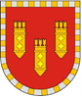 АДМИНИСТРАЦИЯ АЛАТЫРСКОГО МУНИЦИПАЛЬНОГО ОКРУГАЧУВАШСКОЙ РЕСПУБЛИКИПОСТАНОВЛЕНИЕ04.12.2023 № 1079г. АлатырьУЛАТӐР МУНИЦИПАЛИТЕТ ОКРУГӖН АДМИНИСТРАЦИЙӖЧӐВАШ РЕСПУБЛИКИНЙЫШĂНУ04.12.2023 № 1079Улатӑр г.